Das wollen wir: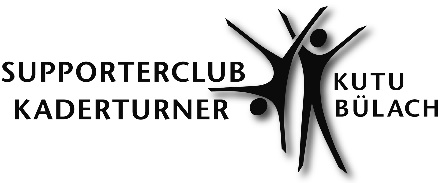 - finanzielle Unterstützung der Kaderturner!- gezielte PR-Arbeit fürs Kunstturnen Bülach!- unser Beziehungsnetz zur Verfügung stellen!Ich/Wir möchte(n) dem Supporterclub Kaderturner Kutu Bülach (SKKB) als	Mitglied		Einzelmitglied   	Fr. 20.00			Familie/Vereine/Gruppierung   	Fr. 40.00	Gönner   			Fr. 100.00	beitreten.Name / Vorname bzw. Gruppierung:		   Strasse / PLZ / Ort:	Email: 	Telefon-Nr.:  	 Geburtsdatum:  	Datum: 	 Unterschrift:   	Talon bitte an ein Clubleitungsmitglied abgeben oder einsenden an:Christoph Buchser, Schwärzen 11, 8185 Winkel oder skkb@kunstturnen-buelach.chWeitere Informationen findest Du im „SKKB-Bereich“ auf:www.kunstturnen-buelach.chDort ist auch unser Clubreglement publiziert.Vielen herzlichen Dank für Deine Unterstützung! Clubleitung „Supporterclub Kaderturner Kutu Bülach (SKKB)“